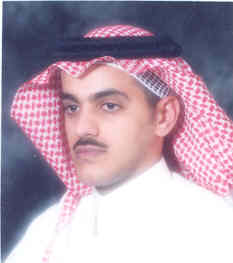 Curriculum Vitae	السيرة الذاتية Personal Details:Name: Khaled Seraj AL- Amri .Nationality: Saudi.Marital Status: Marred .Date of Birth: 20 / 08 / 1977Place of Birth: Khamis Meshait.Address: : 0557779725E- Mail ( daimnoor@hotmail.com)Educational Background:2001-2002_King Abha B.A in History.Training:06 / 03 / 02- New  (The Developed Practical Computer Program).28 / 06 / 02- New Horizons (Computer Applications & Programming)17 / 07 / 03- Direct (Direct English level 2).12 / 04 / 03- AL-Magrabi Hospitals & Centers, Jeddah (Patient Service Course level 1 & 2).20 / 09 / 04- AL-Magrabi Hospitals &Centers ,Jeddah (Effective Telephone Skills).27 / 09 / 04- AL-Magrabi Hospitals & Centers, Jeddah (Selling Skills).02 / 10 / 04- AL-Magrabi Hospitals & Centers, Jeddah (Team Work).04 / 05 / 04- Chamber of Commerce, Jeddah (The Leading Thinking Modes). 25 / 05 / 04- Chamber of Commerce, Jeddah (General Rules In Treating Differences).6 /6 /2005.   Innovation and stress Management EL Magrabi Hospitals & Centers.17 / 10 / 05 . (Managing in Magrabi . EL Magrabi Hospitals & Centers .28 / 01 / 2005 . ( General English Course for Hospitals )  (120 hours ) . 25/1 / 1431H. Evaluation of academic achievement 12 hours.16/12 / 1432H. Developing the educational administrative competences for the principals and agents of the schools twenty hours.19/4 / 1433H. Effective leadership of science and mathematics teaching 8 hours.25/5 / 1434H. Strategic planning and team building 8 hours.21/6/1437 AH. Department of Education in Social and National Studies 8 hours.18/1 / 1438H. Calendar for learning 8 hours.10/4 / 1438H. Cooperative learning 8 hours.Work Experience:*2002- Training In The Field of Teaching For Six Months.*11 / 09 / 02- _  & Centers, Jeddah (Patient Services).*Operations Marketing For Patients.I have market operations in Magrabi eye hospital and centers.* supervisor outpatient clinic .1year* Patient Relations Officer . 2ears  *Administration Manager in Magrabi center ().4 years* Teacher education in all stages.2years* Director of school.4years* Schools agent. 3yearsPersonal Skills:*Computer Literate, plus the Ability of Surfing The Net & Any Related Programs.*The Ability of Typing.*The Capability To Work Either Individual or in Group.*The Ability to Deal With People & to Solve Their Problems in A good Way.*The Ability of Speaking & Understanding English Language*Speak and write in English.* Leadership and supervisory skills.معلومات شخصية:الاسم:       خالد سراج العمرىالجنسية:    سعودي الحالة الاجتماعية:  متزوجتاريخ الميلاد:  6/ 9/ 1397هـمكان الميلاد:  خميس مشيطالعنوان:  ص.ب 2256 خميس مشيط 61961جوال:    0557779725المؤهل العلمي1422هـ ــ 1423هـ درجة بكالوريوس التربية في الآداب تخصص تاريخ من جامعة الملك خالد بأبها .الدورات التدريبية :12 / 11 / 1423هـ دورة ( البرنامج العلمي التطبيقي المطور ) الشامل ويندوز ـ اكسل ـ أكسس ـ أوت لوك ـ بوربوينت ـ فجوال بيسك ـ الإنترنت ـ نظم تشغيل ، من مركز نيوهورايزن .18 / 4 / 1423 هـ دورة ( تطبيقات وبرمجة الحاسب الآلي ) من مركز نيوهورايزن .25 / 6 / 2003  دورة لغة إنجليزية المستوى الثاني ، من الدايركت انجليش  .21 / 4 / 2003 دورة ( خدمة المرضى ) المستوى الأول والثاني . بمستشفيات ومراكز مغربي بجدة .20 / 9 / 2004 دورة (مهارات التحدث في الهاتف ) بمستشفيات ومراكز مغربي جدة . 27 / 9 / 2004 دورة ( مهارات البيع ) بمستشفيات ومراكز مغربي جدة .2 / 10 / 2004 دورة ( فريق العمل ) بمستشفيات ومراكز مغربي جدة . 15 / 3 / 1425 هـ دورة ( أنماط التفكير القيادية ) بالغرفة التجارية بجدة . 6 / 4 / 1425 هـ دورة (قواعد عامة في معالجة الخلاف ) بالغرفة التجارية بجدة 6 / 6 / 2005 م .  دورة في (التفكير الإبداعي والابتكار) بمستشفيات ومراكز مغربي .17 / 10 / 2005 م . دورة  ( الإدارة في مغربي ) .    بمستشفيات ومراكز مغربي 	.28 / 1 / 2006 م . دورة انجليزي مدة ( 120) ساعة ( الانجليزية العامة في المستشفيات ) 25/1/1431هـ. تقويم التحصيل الدراسي 12 ساعة.16/12/1432هـ. تنمية الكفايات الإدارية التربوية لمدراء ووكلاء المدارس عشرين ساعة.19/4/1433هـ. القيادة الفاعلة لتدريس العلوم والرياضيات 8 ساعات.25/5/1434هـ. التخطيط الاستراتيجي وبناء فريق العمل 8 ساعات.21/6/1437هـ. ادارة التعليم في الدراسات الاجتماعية والوطنية 8 ساعات.18/1/1438هـ. التقويم من اجل التعلم 8 ساعات.10/4/1438هـ. التعلم التعاوني 8 ساعات.الخبرات العملية:*1423 هـ التدريب في مجال التعليم لمدة ستة اشهر .*11 / 9 / 2003 موظف خدمات مرضى بمستشفيات ومراكز مغربي بجدة .*تسويق العمليات للمرضى بمستشفيات ومراكز مغربي بجدة .*مشرف للعيادات الخارجية لمستشفى المغربي بجدة . سنة*العمل مسئول علاقات المرضى بمستشفى مغربى. سنتين* المدير الإداري بمركز مغربي للعيون 4 سنين * معلم تعليم عام جميع المراحل 2 سنة* مدير مدرسة ابتدائي ومتوسط 4 سنين* وكيل مدرسة ابتدائي 3 سنينالمهارات الشخصية :* القدرة على استخدام الحاسب الآلي والتعامل مع معظم البرامج المتعددة والحديثة .* القدرة الفائقة على الطباعة باللغة العربية واقل منها باللغة الإنجليزية .* مهارات التأقلم في جو العمل وأداء المهام بصورة فردية أو جماعية . * القدرة على مواجهة الجمهور وحل مشاكلهم بصورة سليمة*التحدث والكتابة باللغة الإنجليزية *مهارات قيادية وإشرافية 